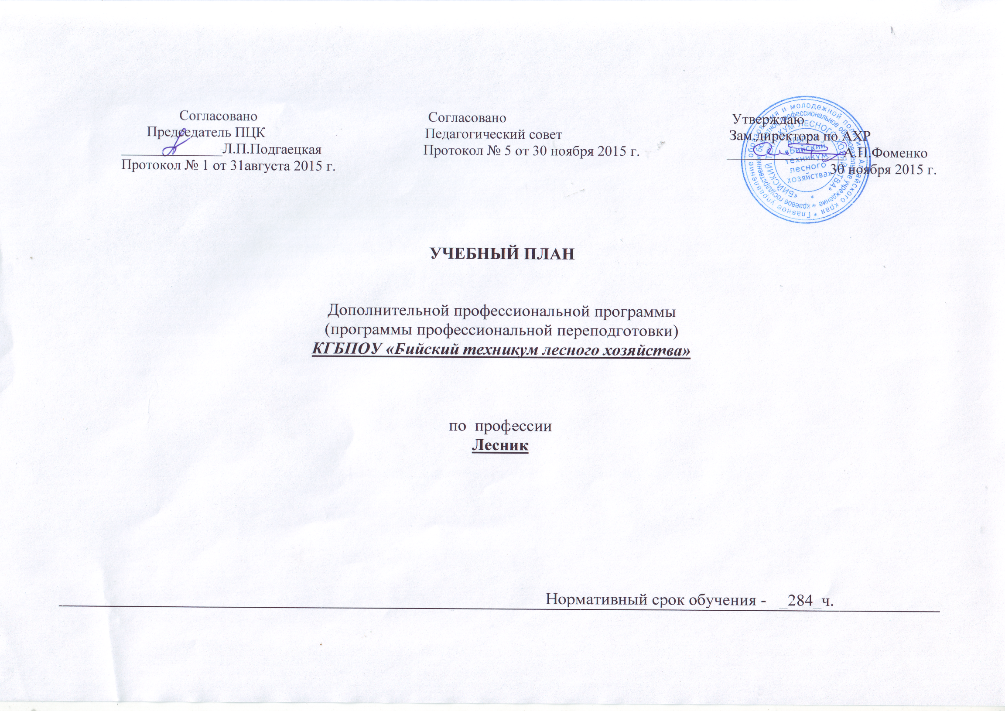 РАБОЧИЙ УЧЕБНЫЙ ПЛАН№ п/пПредметыСроки обучения (месяца, час.)Сроки обучения (месяца, час.)Всего№ п/пПредметы12Всего1Теоретический курс34-341.1Экономический курс2-21.1.1Основы экономических знаний2-21.2Общеотраслевой курс8-81.2.1Охрана труда4-41.2.2Трудовое право4-41.3Специальный курс24-241.3.1Основы геодезических знаний6-61.3.2Использование лесов6-61.3.3Охрана и защита леса6-61.3.4Воспроизводство лесов6-63Практические обучение70-703.1Учебная практика (самостоятельная)32/38144144Входной контроль2-2Квалификационный экзамен-44Всего в месяц:106148-